УЧЕБНО-МЕТОДИЧЕСКИЙ КОМПЛЕКСПРИМЕРНОЙ ОСНОВНОЙ ОБРАЗОВАТЕЛЬНОЙ ПРОГРАММЫСРЕДНЕГО ПРОФЕССИОНАЛЬНОГО ОБРАЗОВАНИЯПрофессия 15.01.32 «Оператор станков с программным управлением»Форма обучения Очная Квалификации выпускника «Оператор станков с программным управлением»Нормативный срок обучения очного обученияна базе среднего общего образования 2 года 10 месяцев2017 г.Организация-разработчик: КГАПОУ Пермский техникум промышленных 
и информационных технологийРазработчики:Экспертные организации:Академическая экспертиза:Наименование экспертной организации Экспертное заключение № _____ от _______Профессиональная экспертиза:Наименование экспертной организации __________________________________________Экспертное заключение №_____ от_______Содержание1. Общие положения1.1. Аннотация	41.2.  Характеристика профессиональной деятельности выпускника	51.3. Нормативно-правовые основания разработки примерной основной образовательной программы среднего профессионального образования (ПООП СПО)	51.4. Требования к поступающим на обучение………………………………………7
1.5. Сроки освоения программы и присваиваемые квалификации ………………..7HYPERLINK 1.6. Порядок реализации программы среднего общего образования вы рамках программы СПО для обучающихся на базе основного общего образования….…72  "Требования к результатам освоения образовательной программы2.1. Перечень общих компетенции…………………………………………………………………………92.2. Перечень профессиональных компетенции по видам деятельности	93. Содержание требований к структурным элементам программы3.1. Спецификация профессиональных компетенций	113.2. Требования к результатам освоения вида профессиональной деятельности (профессионального модуля) 	193.3. Спецификация общих компетенций………………………………………….……………………214. "Методическая документация, определяющая структуру и организацию образовательного процесса4.1. Примерный учебный план	274.2. Контроль и оценка результатов освоения примерной образовательной программы	…..304.3. Условия реализации образовательной программы	321. Общие положения1.1. Аннотация.Программа подготовки квалифицированных рабочих, служащих (ППКРС) среднего профессионального образования по профессии 15.01.32 «Оператор станков с программным управлением», реализуемая КГАПОУ «Пермский техникум промышленных и информационных технологий», представляет собой систему документов, разработанных и утвержденных 
с учетом требований рынка труда на основе Федерального государственного образовательного стандарта среднего профессионального образования (ФГОС СПО) по соответствующей профессии.ППКРС регламентирует цели, ожидаемые результаты, содержание, условия и технологии реализации образовательного процесса, оценку качества подготовки выпускника по данной профессии и включает в себя: учебный план, рабочие программы учебных дисциплин (модулей) и другие материалы, обеспечивающие качество подготовки студентов, а также программу учебной 
и производственной практики, график учебного процесса и методические материалы, обеспечивающие реализацию ППКРС.Нормативные документы для разработки ППКРС среднего 
профессионального образования по профессии 
15.01.32 «Оператор станков с программным управлением».Нормативную правовую базу разработки ППКРС по профессии 15.01.32 «Оператор станков с программным управлением» составляют:Федеральный закон от 29.12.2012 № 273-ФЗ «Об образовании 
в Российской Федерации»;Федеральный государственный образовательный стандарт (ФГОС) 
по профессии 15.01.32 ОПЕРАТОР СТАНКОВ С ПРОГРАММНЫМ УПРАВЛЕНИЕМ 1.2. Общая характеристика ППКРС среднего профессионального образования по профессии 15.01.32 «Оператор станков с программным управлением»ППКРС по профессии имеет своей целью формирование общих 
и профессиональных компетенций в соответствии с требованиями ФГОС СПО по данной профессии, а также развитие у студентов личностных качеств.Нормативные сроки освоения ППКРС среднего профессионального образования по профессии 15.01.32 «Оператор станков с программным управлением» при очной форме получения образования и присваиваемая квалификация на базе основного общего образования 2 года 10 месяцев.1.3. Характеристика профессиональной деятельности выпускникаОбласть и объекты профессиональной деятельностиОбласть профессиональной деятельности выпускников: программное управление металлорежущими станками и обработка металлических изделий 
и деталей на металлорежущих станках.Объекты профессиональной деятельности выпускника:металлорежущие станки (сверлильные, фрезерные, токарные и шлифовальные);станки с числовым программным управлением (ЧПУ) 
и манипуляторы (роботы), а также технология обработки деталей и заготовок на них, специальные и универсальные приспособления и режущие инструменты.Нормативно-правовые основания разработки примерной основной образовательной программы среднего профессионального образования (далее ПООП СПО)1.Федеральный закон «Об образовании в РФ» 29.12.2012 г. No 273 –ФЗ.2.Федеральный государственный образовательный стандарт СПО по профессии 15.01.32 «Оператор станков с программным управлением», утвержденный приказом Министерства образования и науки Российской Федерации 
от 9 декабря 2016 N 1555, зарегистрированный Министерством юстиции России 20 декабря 2016 (регистрационный No 44827).3 .Приказ Министерства образования и науки РФ от 14 июня 2013 года 
N 464 «Об утверждении Порядка организации и осуществления образовательной деятельности по образовательным программам среднего профессионального образования».4. Устав КГАПОУ «Пермский техникум промышленных и информационных технологий»5. Приказ Министерства образования и науки РФ от 18.04. 2013 г. N 291 
«Об утверждении Положения о практике обучающихся, осваивающих основные профессиональные образовательные программы среднего профессионального образования».6 .СанПиН 2 .4.3.1186  – 03 (с изменениями от 28 апреля 2007 г., 23 июля  
2008 г.), СанПиН 2.4.3.2554 1.4. Требования к поступающим на программуУсловия поступления на программу:абитуриент должен иметь среднее общее образование о чем и должен предоставить соответствующий документ: аттестат о среднем общем образовании.1.5. Сроки освоения программы и присваиваемые квалификацииСроки получения СПО по профессии (специальности) 15.01.32 «Оператор станков с программным управлением» в очной форме обучения 
и присваиваемая квалификация приводятся в таблице 1 1.6. Порядок реализации программы среднего общего образования 
для обучающихся на базе основного общего образованияПолучение СПО на базе основного общего образования осуществляется 
с одновременным получением среднего общего образования в пределах программы по освоению профессии СПО. В этом случае программа по профессии, реализуемая на базе основного общего образования, разрабатывается на основе требований соответствующих федеральных государственных образовательных стандартов среднего общего и среднего профессионального образования с учетом получаемой профессии СПО.Срок освоения программа по профессии в очной форме обучения для лиц, обучающихся на базе основного общего образования, увеличивается 
на 82 недели из расчета:Образовательная организация СПО должна предоставить возможность сдачи Единого государственного экзамена по программе среднего общего образования. Выпускникам, успешно сдавшим ЕГЭ выдается аттестат 
о среднем общем образовании.Распределение обязательной и вариативной части 
программы - принимаемПООП распределяет обязательную часть – не более  80% по профессии объема нагрузки, предусмотренной сроком освоения данной программы указанным во ФГОС. Не менее 20% - предусмотрено для формирования вариативной части, распределяемой образовательной организацией	 при разработке рабочей программы направленной освоение дополнительных элементов программы, с целью обеспечения соответствия выпускников требованиям регионального рынка труда и международных стандартов.Объем нагрузки по минимально возможной вариативной части составляет 194 часа.Количество часов на вариативную часть рассчитывается от общего объема нагрузки отводимого на освоение программы за вычетом времени, отводимого на ГИА2. Требования к результатам освоения образовательной программыРезультаты освоения образовательной программы выражаются в виде профессиональных и общих компетенций. 2.1. Перечень общих компетенцийВыпускник, освоивший программу СПО по профессии должен обладать общими компетенциями2.2. Перечень профессиональных компетенцийВыпускник, освоивший программу СПО по профессии должен обладать профессиональными компетенциями 3. Конкретизированные требования освоения структурных элементов программ3.1. Спецификация профессиональных компетенцийПрофессиональные модули составляют основу примерной образовательной программы, поскольку именно они формируют профессиональные компетенции и от их содержания зависит набор 
и содержание дисциплин ОПД и ЕН.Содержание каждого профессионального модуля состоит из совокупности содержания разделов, обеспечивающих освоение профессиональных компетенций.Освоение каждой профессиональной компетенции осуществляется 
в рамках отдельного раздела ПМ. При необходимости один раздел может объединять несколько ПК.ПМ 01. «Изготовление деталей на металлорежущих станках различного типа и вида»Спецификация 1.1.Спецификация 1.2.Спецификация 1.3.Спецификация 1.4.Спецификация 2.1Спецификация 2.2Спецификация 2.3Спецификация 3.1Спецификация 3.2Спецификация 3.3Спецификация 3.43.2. Требования к результатам освоения вида профессиональной деятельности (профессионального модуля3.3. Спецификация общих компетенций4. Методическая документация, определяющая структуру и организацию образовательного процесса4.1. Примерный учебный план Объем нагрузки по самостоятельной работе предусматривается разработчиками рабочих программ не более 20% - по профессиям и 30% - по специальностям при условии максимальной недельной нагрузки 36 часов в неделю.4.2. Контроль и оценка результатов освоения примерной образовательной программыКонтрольно-измерительные материалы по программе должны обеспечивать оценку достижения всех требований к результатам освоения программ, указанных разработчиком в примерной программе, а при формировании КИМ по рабочей программе, и результатов, сформированных за счет времени, отводимого на вариативную часть.Оценка качества освоения программы должна включать текущий контроль успеваемости, промежуточную и государственную итоговую аттестации обучающихся.Конкретные формы и процедуры текущего контроля успеваемости, промежуточной аттестации по каждой учебной дисциплине и профессиональному модулю разрабатываются образовательной организацией самостоятельно и доводятся до сведения обучающихся в течение первых двух месяцев от начала обучения.Формой государственной аттестации является выпускная квалификационная работа, которая проводится-  в виде демонстрационного экзаменаДля государственной итоговой аттестации по программе, на основе типовых заданий, приведенных в примерной программе, разрабатываются задания по демонстрационному экзамену.Оценочные средства для промежуточной аттестации должны обеспечить демонстрацию освоенности всех элементов программы СПО и достижение всех требований заявленных в программе как результаты освоения программы. Разрабатываются образовательной организацией самостоятельно с участием работодателей.Текущий контроль является инструментом мониторинга успешности освоения программы, для её корректировки её содержания в ходе реализации. Задания разрабатываются преподавателями реализующими программы учебных дисциплин и профессиональных модулей.Типовые задания для демонстрационных экзаменов в примерной программе предназначены для обеспечения единых требований к ГИА, основываются на международных практиках оценки успешности освоения программ профессионального образования по конкретной профессии и проходят экспертную оценку в УМО.Задания, разработанные образовательной организацией, утверждаются её директором после предварительного положительного заключения работодателей.4.3. Условия реализации образовательной программыПри описании условий реализации образовательной программы необходимо обеспечить их соответствие назначению программы, характеристике профессиональной деятельности, к которой готовятся выпускники, установленным требованиям к результатам освоения программы.Требования к квалификации преподавателей, мастеров производственного обучения, представителей профильных организаций, обеспечивающих реализацию образовательного процесса. Квалификация педагогических работников образовательной организации должна отвечать квалификационным требованиям, указанным в квалификационных справочниках, и (или) профессиональных стандартах (при наличии).Педагогические работники получают дополнительное профессиональное образование по программам повышения квалификации, в том числе в форме стажировки в организациях направление деятельности которых соответствует области профессиональной деятельности, не реже 1 раза в 3 года с учетом расширения спектра профессиональных компетенций.Доля педагогических работников (в приведенных к целочисленным значениям ставок), обеспечивающих освоение обучающимися профессиональных модулей, имеющих опыт деятельности не менее 3 лет в организациях, направление деятельности которых соответствует области профессиональной деятельности, в общем числе педагогических работников, реализующих образовательную программу, должна быть не менее 25 процентов.Требования к материально-техническим условиямПеречень кабинетов, лабораторий, мастерских, тренажеров, тренажерных комплексов и др., обеспечивающих проведение всех предусмотренных образовательной программой видов занятий, практических и лабораторных работ, учебной практики, выполнение курсовых работ, выпускной квалификационной работы.Перечень кабинетов, лабораторий,мастерских и других помещенийКабинеты: технических измерений; материаловедения; электротехники; технической графики; безопасности жизнедеятельности и охраны труда; технологии металлообработки и работы в металлообрабатывающих цехах; русского языка и литературы; математики; физики; химии; биологии; иностранного языка; социально-экономических дисциплин Лаборатории: информатики и ИКТ.Мастерские: металлообработки.Спортивный комплекс: спортивный зал Залы: библиотека, читальный зал с выходом в сеть Интернет; актовый зал.Материально-техническое оснащение лабораторий, мастерских и баз практикиОбразовательная организация, реализующая программу по специальности должна располагать материально-технической базой, обеспечивающей проведение всех видов дисциплинарной и междисциплинарной подготовки, лабораторной, практической работы обучающихся, предусмотренных учебным планом и соответствующей действующим санитарным и противопожарным правилам и нормам. Минимально необходимый для реализации ООП перечень материально- технического обеспечения, включает в себя: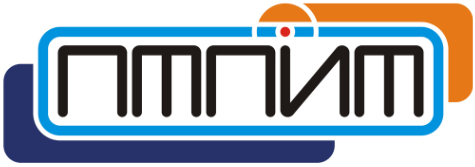 Краевое государственное автономное профессиональное образовательное учреждениеПермский техникум промышленных 
и информационных технологийКодНаименование 40.024Профессиональный стандарт “Оператор-наладчик шлифовальных станков с числовым программным управлением”, утвержден Приказом Министерства труда и социальной защиты РФ от 04 июня 2014 года № 361н (зарегистрирован Министерством юстиции РФ 27 июня 2014 года регистрационный№ 32884)На базеНаименование квалификаций по образованию + по типам программ (для специальностей)Сроки освоения программысреднего общего образованияОператор станков 
с программным управлением 2 года 10 месяцевтеоретическое обучение (при обязательной учебной нагрузке 36 часов в неделю)57 нед.промежуточная аттестация3 нед.каникулы22 нед.КодНаименование общих компетенцийОК1 Выбирать способы решения задач профессиональной деятельности,применительно к различным контекстам.ОК2 Осуществлять поиск, анализ и интерпретацию информации, необходимой для выполнения задач профессиональной деятельности.ОК3. Планировать и реализовывать собственное профессиональное и личностное развитие.ОК4. Работать в коллективе и команде, эффективно взаимодействовать с коллегами, руководством, клиентами.ОК5. Осуществлять устную и письменную коммуникацию на государственном языке с учетом особенностей социального и культурного контекста.ОК6. Проявлять гражданско-патриотическую позицию, демонстрировать осознанное поведение на основе традиционных общечеловеческих ценностей.ОК7. Содействовать сохранению окружающей среды, ресурсосбережению, эффективно действовать в чрезвычайных ситуациях.ОК8. Использовать средства физической культуры для сохранения и укрепления здоровья в процессе профессиональной деятельности и поддержания необходимого уровня физической подготовленности.ОК9. Использовать информационные технологии в профессиональной деятельности.ОК10. Пользоваться профессиональной документацией на государственном и иностранном языке.ОК11. Планировать предпринимательскую деятельность в профессиональной сфере.КодНаименование видов деятельности и профессиональных компетенцийВД 1Изготовление деталей на металлорежущих станках различного типа и видаПК 1.1.Осуществлять подготовку и обслуживание рабочего места для работы на металлорежущих станках различного типа и видаПК 1.2 Осуществлять подготовку к использованию инструмента, оснастки подналадку металлорежущих станках различного типа и видаПК 1.3Определять последовательность и оптимальные режимы обработки различных изделий на металлорежущих станках различного типа и видаПК 1.4Вести технологический процесс обработки и доводки деталей, заготовок и инструментов на металлорежущих станках различного типа и вида с соблюдением требований к качеству, в соответствии с заданием и с технической документациейВД 2Разработка управляющих программ для станков с ЧПУПК 2.1Разрабатывать управляющие программы с применением систем автоматического программирования ПК 2.2.Разрабатывать управляющие программы с применением систем автоматического программирования CAD\CAMПК 2.3Выполнять диалоговое программирование с пульта управления станкомВД 3Изготовление деталей на металлорежущих станках с программным управлением по стадиям технологического процесса в соответствии с требованиями охраны труда и экологической безопасностиПК 3.1Осуществлять подготовку и обслуживание рабочего места для работы на металлорежущих станках различного типа и вида с программным управлением ПК 3.2Осуществлять подготовку к использованию инструмента и оснастки для работы на металлорежущих станках различного вида и типа с программным управлением, настройку станка в соответствии с заданиемПК 3.3Осуществлять перенос программы на станок, адаптацию разработанных управляющих программ на основе анализа входных данных, технологической и конструкторской документацииПК 3.4Вести технологический процесс обработки и доводки деталей, заготовок и инструментов на металлорежущих станках с программным управлением с соблюдением требований к качеству, в соответствии с заданием и технической документациейВид профессиональной деятельности: Изготовление деталей на металлорежущих станках различного типа и видаПМ 1.Изготовление деталей на металлорежущих станках различного типа и видаВид профессиональной деятельности: Изготовление деталей на металлорежущих станках различного типа и видаПК.1.1. Осуществлять подготовку и обслуживание рабочего места для работы на металлорежущих станках различного типа и видаПК 1.2. Осуществлять подготовку к использованию инструмента, оснастки подналадку металлорежущих станках различного типа и видаПК 1.3. Определять последовательность и оптимальные режимы обработки различных изделий на металлорежущих станках различного типа и видаПК 1.4. Вести технологический процесс обработки и доводки деталей, заготовок и инструментов на металлорежущих станках различного типа и вида с соблюдением требований к качеству, в соответствии с заданием и с технической документациейПК 1.1.Осуществлять подготовку и обслуживание рабочего места для работы на металлорежущих станках различного типа и видаПК 1.1.Осуществлять подготовку и обслуживание рабочего места для работы на металлорежущих станках различного типа и видаПК 1.1.Осуществлять подготовку и обслуживание рабочего места для работы на металлорежущих станках различного типа и видаПК 1.1.Осуществлять подготовку и обслуживание рабочего места для работы на металлорежущих станках различного типа и видаДействия Умения Знания Материально-технические ресурсыВыполнение подготовительных работ и обслуживание рабочего места станочникаОсуществлять  обработку и доводку деталей, заготовок и инструментов на металорежущих станках различного вида и типаПравила подготовки к работе и содержания рабочих мест станочника.....Инструкции Инфраструктурный лист WSКомпьютерные программы диагностики знаний по охране трудаПК 1.2.Осуществлять подготовку к использованию инструмента, оснастки подналадку металлорежущих станках различного типа и видаПК 1.2.Осуществлять подготовку к использованию инструмента, оснастки подналадку металлорежущих станках различного типа и видаПК 1.2.Осуществлять подготовку к использованию инструмента, оснастки подналадку металлорежущих станках различного типа и видаПК 1.2.Осуществлять подготовку к использованию инструмента, оснастки подналадку металлорежущих станках различного типа и видаДействия Умения Знания Материально-технические ресурсыПодготовка к использованию инструмента и оснастки для работы на металлорежущих станках различного вида и типаВыбирать и подготавливать к работе универсальные и специальные приспособления, режущий и контрольно-измерительный инструментУстройство, правила применения, проверки на точность универсальных и специальных приспособлений, контрольно-измерительных инструментовРежущий инструмент ПриспособленияИзмерительный инструментСправочникиЗаточной станокШаблоны ПК 1.3.Определять последовательность и оптимальные режимы обработки различных изделий на металлорежущих станках различного типа и видаПК 1.3.Определять последовательность и оптимальные режимы обработки различных изделий на металлорежущих станках различного типа и видаПК 1.3.Определять последовательность и оптимальные режимы обработки различных изделий на металлорежущих станках различного типа и видаПК 1.3.Определять последовательность и оптимальные режимы обработки различных изделий на металлорежущих станках различного типа и видаДействия Умения Знания Материально-технические ресурсыОпределение последовательности и оптимального режима обработки различных изделий на токарных станках в соответствии с заданиемУстанавливать оптимальный режим токарной обработки в соответствии с технологической картойПравила определения режимов резания по справочникам и паспорту станкаСправочники Компьютерные программы для расчёта режимов резания, составления технологической картыПК 1.4.Вести технологический процесс обработки и доводки деталей, заготовок и инструментов на металлорежущих станках различного типа и вида с соблюдением требований к качеству, в соответствии с заданием и с технической документациейПК 1.4.Вести технологический процесс обработки и доводки деталей, заготовок и инструментов на металлорежущих станках различного типа и вида с соблюдением требований к качеству, в соответствии с заданием и с технической документациейПК 1.4.Вести технологический процесс обработки и доводки деталей, заготовок и инструментов на металлорежущих станках различного типа и вида с соблюдением требований к качеству, в соответствии с заданием и с технической документациейПК 1.4.Вести технологический процесс обработки и доводки деталей, заготовок и инструментов на металлорежущих станках различного типа и вида с соблюдением требований к качеству, в соответствии с заданием и с технической документациейДействия Умения Знания Материально-технические ресурсыОсуществление технологического процесса обработки и доводки деталей, заготовок и инструментов на металлорежущих станках различного типа и вида с соблюдением требований к качеству, в соответствии с заданием и с технической документациейОсуществлять обработку деталей средней сложности на универсальных и специализированых станках, в том числе на крупногабаритном и многосуппортномКонструктивные особенности, правила управления, подналадки и проверки на точность металлорежущих станках различного типа и видаПравила проведения и технология проверки качества выполнения работСтанки (марки)Учебные пособия, в том числе электронныеВид профессиональной деятельности: Разработка управляющих программ для станков с числовым программным управлениемПМ 2. Разработка управляющих программ для станков счисловым программным управлениемВид профессиональной деятельности: Разработка управляющих программ для станков с числовым программным управлениемПК.2.1. Разрабатывать управляющие программы с применением систем автоматического программирования.ПК 2.2. Разрабатывать управляющие программы с применением систем CAD/CAM.ПК 2.3. Выполнять диалоговое программирование с пульта управления станком.ПК 2.1. Разрабатывать управляющие программы с применением систем автоматического программирования.ПК 2.1. Разрабатывать управляющие программы с применением систем автоматического программирования.ПК 2.1. Разрабатывать управляющие программы с применением систем автоматического программирования.ПК 2.1. Разрабатывать управляющие программы с применением систем автоматического программирования.Действия Умения Знания Материально-технические ресурсыразработка управляющих программ с применением систем автоматического программирования;разрабатывать маршрут технологического процессаобработки с выбором режущих и вспомогательныхинструментов, станочных приспособлений, с разработкойтехнических условий на исходную заготовку;устройство и принципы работы металлорежущих станков спрограммным управлением, правила подналадки и наладки;устройство, назначение и правила примененияприспособлений и оснастки;устройство, назначение и правила пользования режущим иизмерительным инструментом;правила определения режимов резания по справочникам ипаспорту станка;Инструкции Инфраструктурный лист WSКомпьютерные программы диагностики знаний по охране трудаПК 2.2. Разрабатывать управляющие программы с применением систем CAD/CAM.ПК 2.2. Разрабатывать управляющие программы с применением систем CAD/CAM.ПК 2.2. Разрабатывать управляющие программы с применением систем CAD/CAM.ПК 2.2. Разрабатывать управляющие программы с применением систем CAD/CAM.Действия Умения Знания Материально-технические ресурсыразрабатывать карту наладки станка и инструмента;составлять расчетно-технологическую карту с эскизомтраектории инструментов;вводить управляющие программы в универсальные ЧПУстанка и контролировать циклы их выполнения приизготовлении деталей;осуществлять написание управляющей программы вCAD/CAM 3 оси;осуществлять написание управляющей программы вCAD/CAM 5 оси;осуществлять написание управляющей программы со стойкистанка с ЧПУ;приемы программирования одной или более систем ЧПУ;приемы работы в CAD/CAM системах;Режущий инструмент ПриспособленияИзмерительный инструментСправочникиЗаточной станокШаблоны ПК 2.3. Выполнять диалоговое программирование с пульта управления станком.ПК 2.3. Выполнять диалоговое программирование с пульта управления станком.ПК 2.3. Выполнять диалоговое программирование с пульта управления станком.ПК 2.3. Выполнять диалоговое программирование с пульта управления станком.ПК 2.3. Выполнять диалоговое программирование с пульта управления станком.Действия Умения Умения Знания Материально-технические ресурсывыполнении диалогового программирования с пультауправления станком.вводить управляющие программы в универсальные ЧПУстанка и контролировать циклы их выполнения приизготовлении деталей;вводить управляющие программы в универсальные ЧПУстанка и контролировать циклы их выполнения приизготовлении деталей;теорию программирования станков с ЧПУ с использованием G-кодаСправочники Компьютерные программы для расчёта режимов резания, составления технологической картыВид профессиональной деятельности: Изготовление деталей наметаллорежущих станках спрограммным управлениемпо стадиям технологического процессав соответствии с требованиями охранытруда и экологическойбезопасностиВид профессиональной деятельности: Изготовление деталей наметаллорежущих станках спрограммным управлениемпо стадиям технологического процессав соответствии с требованиями охранытруда и экологическойбезопасностиПМ 3. Изготовление деталей на металлорежущих станках спрограммным управлением по стадиям технологического процесса в соответствии с требованиями охраны труда и экологической безопасностиПМ 3. Изготовление деталей на металлорежущих станках спрограммным управлением по стадиям технологического процесса в соответствии с требованиями охраны труда и экологической безопасностиПМ 3. Изготовление деталей на металлорежущих станках спрограммным управлением по стадиям технологического процесса в соответствии с требованиями охраны труда и экологической безопасностиВид профессиональной деятельности: Изготовление деталей наметаллорежущих станках спрограммным управлениемпо стадиям технологического процессав соответствии с требованиями охранытруда и экологическойбезопасностиВид профессиональной деятельности: Изготовление деталей наметаллорежущих станках спрограммным управлениемпо стадиям технологического процессав соответствии с требованиями охранытруда и экологическойбезопасностиПК 3.1. Осуществлять подготовку и обслуживание рабочего места для работы на металлорежущих станках различного вида и типа (сверлильных, токарных, фрезерных,копировальных, шпоночных и шлифовальных) с программным управлением.ПК 3.2. Осуществлять подготовку к использованию инструмента и оснастки для работы на металлорежущих станках различного вида и типа (сверлильных, токарных, фрезерных, копировальных, шпоночных и шлифовальных) с программным управлением, настройку станка в соответствии с заданием.ПК 3.3. Осуществлять перенос программы на станок, адаптацию разработанных управляющих программ на основе анализа входных данных, технологической иконструкторской документации.ПК 3.4. Вести технологический процесс обработки и доводки деталей, заготовок и инструментов на металлорежущих станках с программным управлением с соблюдением требований к качеству, в соответствии с заданием и технической документациейПК 3.1. Осуществлять подготовку и обслуживание рабочего места для работы на металлорежущих станках различного вида и типа (сверлильных, токарных, фрезерных,копировальных, шпоночных и шлифовальных) с программным управлением.ПК 3.2. Осуществлять подготовку к использованию инструмента и оснастки для работы на металлорежущих станках различного вида и типа (сверлильных, токарных, фрезерных, копировальных, шпоночных и шлифовальных) с программным управлением, настройку станка в соответствии с заданием.ПК 3.3. Осуществлять перенос программы на станок, адаптацию разработанных управляющих программ на основе анализа входных данных, технологической иконструкторской документации.ПК 3.4. Вести технологический процесс обработки и доводки деталей, заготовок и инструментов на металлорежущих станках с программным управлением с соблюдением требований к качеству, в соответствии с заданием и технической документациейПК 3.1. Осуществлять подготовку и обслуживание рабочего места для работы на металлорежущих станках различного вида и типа (сверлильных, токарных, фрезерных,копировальных, шпоночных и шлифовальных) с программным управлением.ПК 3.2. Осуществлять подготовку к использованию инструмента и оснастки для работы на металлорежущих станках различного вида и типа (сверлильных, токарных, фрезерных, копировальных, шпоночных и шлифовальных) с программным управлением, настройку станка в соответствии с заданием.ПК 3.3. Осуществлять перенос программы на станок, адаптацию разработанных управляющих программ на основе анализа входных данных, технологической иконструкторской документации.ПК 3.4. Вести технологический процесс обработки и доводки деталей, заготовок и инструментов на металлорежущих станках с программным управлением с соблюдением требований к качеству, в соответствии с заданием и технической документациейПК 3.1. Осуществлять подготовку и обслуживание рабочего места для работы на металлорежущих станках различного вида и типа (сверлильных, токарных, фрезерных,копировальных, шпоночных и шлифовальных) с программным управлением.ПК 3.1. Осуществлять подготовку и обслуживание рабочего места для работы на металлорежущих станках различного вида и типа (сверлильных, токарных, фрезерных,копировальных, шпоночных и шлифовальных) с программным управлением.ПК 3.1. Осуществлять подготовку и обслуживание рабочего места для работы на металлорежущих станках различного вида и типа (сверлильных, токарных, фрезерных,копировальных, шпоночных и шлифовальных) с программным управлением.ПК 3.1. Осуществлять подготовку и обслуживание рабочего места для работы на металлорежущих станках различного вида и типа (сверлильных, токарных, фрезерных,копировальных, шпоночных и шлифовальных) с программным управлением.Действия Умения Знания Материально-технические ресурсыВыполнение подготовительных работ и обслуживание рабочего места оператора станка с программнымуправлениемосуществлять подготовку к работе и обслуживание рабочегоместа оператора станка с программным управлением всоответствии с требованиями охраны труда,производственной санитарии, пожарной безопасности иэлектробезопасностиправила подготовки к работе и содержания рабочих местоператора станка с программным управлением, требованияохраны труда, производственной санитарии, пожарнойбезопасности и электробезопасности; устройство и принципы работы металлорежущих станков спрограммным управлением, правила подналадки;Инструкции Инфраструктурный лист WSКомпьютерные программы диагностики знаний по охране трудаПК 3.2. Осуществлять подготовку к использованию инструмента и оснастки для работы на металлорежущих станках различного вида и типа (сверлильных, токарных, фрезерных, копировальных, шпоночных и шлифовальных) с программным управлением, настройку станка в соответствии с заданием.ПК 3.2. Осуществлять подготовку к использованию инструмента и оснастки для работы на металлорежущих станках различного вида и типа (сверлильных, токарных, фрезерных, копировальных, шпоночных и шлифовальных) с программным управлением, настройку станка в соответствии с заданием.ПК 3.2. Осуществлять подготовку к использованию инструмента и оснастки для работы на металлорежущих станках различного вида и типа (сверлильных, токарных, фрезерных, копировальных, шпоночных и шлифовальных) с программным управлением, настройку станка в соответствии с заданием.ПК 3.2. Осуществлять подготовку к использованию инструмента и оснастки для работы на металлорежущих станках различного вида и типа (сверлильных, токарных, фрезерных, копировальных, шпоночных и шлифовальных) с программным управлением, настройку станка в соответствии с заданием.Действия Умения Знания Материально-технические ресурсыподготовке к использованию инструмента и оснастки дляработы на металлорежущих станках с программнымуправлением, настройку станка в соответствии с заданиемвыбирать и подготавливать к работе универсальные,специальные приспособления, режущий иконтрольно-измерительный инструментнаименование, назначение, устройство и правила примененияприспособлений, режущего и измерительного инструмента;правила определения режимов резания по справочникам ипаспорту станка;правила перемещения грузов и эксплуатации специальныхтранспортных и грузовых средств; правила проведения анализа и выбора готовых управляющихпрограммРежущий инструмент ПриспособленияИзмерительный инструментСправочникиЗаточной станокШаблоны ПК 3.3. Осуществлять перенос программы на станок, адаптацию разработанных управляющих программ на основе анализа входных данных, технологической и конструкторской документации.ПК 3.3. Осуществлять перенос программы на станок, адаптацию разработанных управляющих программ на основе анализа входных данных, технологической и конструкторской документации.ПК 3.3. Осуществлять перенос программы на станок, адаптацию разработанных управляющих программ на основе анализа входных данных, технологической и конструкторской документации.ПК 3.3. Осуществлять перенос программы на станок, адаптацию разработанных управляющих программ на основе анализа входных данных, технологической и конструкторской документации.Действия Умения Знания Материально-технические ресурсыперенос программы на станок, адаптации разработанныхуправляющих программ на основе анализа входных данных,технологической и конструкторской документации;составлять технологический процесс обработки деталей,изделий;определять режим резания по справочнику и паспорту станкаопределять возможности использования готовыхуправляющих программ на станках ЧПУосновные направления автоматизации производственныхпроцессов;системы программного управления станками;основные способы подготовки программыСправочники Компьютерные программы для расчёта режимов резания, составления технологической картыПК 3.4. Вести технологический процесс обработки и доводки деталей, заготовок и инструментов на металлорежущих станках с программным управлением с соблюдением требований к качеству, в соответствии с заданием и технической документациейПК 3.4. Вести технологический процесс обработки и доводки деталей, заготовок и инструментов на металлорежущих станках с программным управлением с соблюдением требований к качеству, в соответствии с заданием и технической документациейПК 3.4. Вести технологический процесс обработки и доводки деталей, заготовок и инструментов на металлорежущих станках с программным управлением с соблюдением требований к качеству, в соответствии с заданием и технической документациейПК 3.4. Вести технологический процесс обработки и доводки деталей, заготовок и инструментов на металлорежущих станках с программным управлением с соблюдением требований к качеству, в соответствии с заданием и технической документациейДействия Умения Знания Материально-технические ресурсыобработка и доводка деталей, заготовок и инструментов наметаллорежущих станках с программным управлением ссоблюдением требований к качеству, в соответствии сзаданием, технологической и конструкторской документацией.выполнять технологические операции при изготовлениидетали на металлорежущем станке с числовым программнымуправлением.организацию работ при многостаночном обслуживаниистанков с программным управлением;приемы, обеспечивающие заданную точность изготовлениядеталей.Станки (марки)Учебные пособия, в том числе электронныеПМ 01. Изготовление деталей на металлорежущих станках различного вида и типа (сверлильных, токарных, фрезерных, копировальных, шпоночных и шлифовальных) по стадиям технологического процесса в соответствии с требованиями охраны труда и экологической безопасностиПМ 01. Изготовление деталей на металлорежущих станках различного вида и типа (сверлильных, токарных, фрезерных, копировальных, шпоночных и шлифовальных) по стадиям технологического процесса в соответствии с требованиями охраны труда и экологической безопасностиПМ 01. Изготовление деталей на металлорежущих станках различного вида и типа (сверлильных, токарных, фрезерных, копировальных, шпоночных и шлифовальных) по стадиям технологического процесса в соответствии с требованиями охраны труда и экологической безопасностиПМ 01. Изготовление деталей на металлорежущих станках различного вида и типа (сверлильных, токарных, фрезерных, копировальных, шпоночных и шлифовальных) по стадиям технологического процесса в соответствии с требованиями охраны труда и экологической безопасностиНаименование структурных элементовПримерный объем нагрузки на освоениеОПОР (основные проф обр результаты)Перечень ПК и ОК, умений, знаний, опытаМДК 01.01Обработка на металлорежущих станках различного вида и типа240Составление последовательности обработки детали по чертежуЧтение чертежаПравила перемещения грузов и эксплуатация подъемного оборудованияПК 1.1.ПК 1.2.ПК 1.3.ПК 1.4.ОК1-ОК6,ОК9-ОК10МДК 01.02Такелажные работы150Составление последовательности обработки детали по чертежуЧтение чертежаПравила перемещения грузов и эксплуатация подъемного оборудованияПК 1.1.ПК 1.2.ПК 1.3.ПК 1.4.ОК1-ОК6,ОК9-ОК10Учебная практика60Составление последовательности обработки детали по чертежуЧтение чертежаПравила перемещения грузов и эксплуатация подъемного оборудованияПК 1.1.ПК 1.2.ПК 1.3.ПК 1.4.ОК1-ОК6,ОК9-ОК10Производственная практика150Составление последовательности обработки детали по чертежуЧтение чертежаПравила перемещения грузов и эксплуатация подъемного оборудованияПК 1.1.ПК 1.2.ПК 1.3.ПК 1.4.ОК1-ОК6,ОК9-ОК10ПМ 02. Разработка управляющих программ для станков с числовым программнымПМ 02. Разработка управляющих программ для станков с числовым программнымПМ 02. Разработка управляющих программ для станков с числовым программнымПМ 02. Разработка управляющих программ для станков с числовым программнымНаименование структурных элементовПримерный объем нагрузки на освоениеОПОР Перечень ПК и ОК, умений, знаний, опытаМДК 02.01Устройство и принципы работы металлорежущих станков спрограммным управлением,100Выбирать и подготавливать к работе универсальные, специальные приспособления, режущий и контрольноизмерительный инструмент
Осуществление технологического процесса обработки и доводки деталей, заготовок и инструментов на токарных с соблюдением требований к качеству, в соответствии с заданием и технической документациейПК 2.1ПК 2.2ПК 2.3ОК1-ОК11МДК 02.02Программирования станков с ЧПУ140ПК 2.1ПК 2.2ПК 2.3ОК1-ОК11Учебная практика90ПК 2.1ПК 2.2ПК 2.3ОК1-ОК11Производственная практика200ПК 2.1ПК 2.2ПК 2.3ОК1-ОК11ПМ 03. Изготовление деталей на металлорежущих станках с программным управлением по стадиям технологического процесса в соответствии с требованиями охраны труда и экологическойбезопасностиПМ 03. Изготовление деталей на металлорежущих станках с программным управлением по стадиям технологического процесса в соответствии с требованиями охраны труда и экологическойбезопасностиПМ 03. Изготовление деталей на металлорежущих станках с программным управлением по стадиям технологического процесса в соответствии с требованиями охраны труда и экологическойбезопасностиПМ 03. Изготовление деталей на металлорежущих станках с программным управлением по стадиям технологического процесса в соответствии с требованиями охраны труда и экологическойбезопасностиНаименование структурных элементовПримерный объем нагрузки на освоениеОПОР Перечень ПК и ОК, умений, знаний, опытаМДК 03.01Изготовление деталей на металлорежущих станках с программным управлением по стадиям технологического процесса в соответствии с требованиями охраны труда и экологической безопасности330Выбирать и подготавливать к работе универсальные, специальные приспособления, режущий и контрольноизмерительный инструментОпределение последовательности и оптимального режима обработки различных изделий на станках в соответствии с заданиемПК 4.1ПК 4.2ПК 4.3ПК 4.4
ОК1-ОК11Учебная практика90ПК 4.1ПК 4.2ПК 4.3ПК 4.4
ОК1-ОК11Производственная практика214Шифр комп.Наименование компетенцийДискрипторы (показатели сформированности)УменияЗнанияОК 01Выбирать способы решения задач профессиональной деятельности, применительно к различным контекстам.Распознавание сложных проблемные ситуации в различных контекстах. Проведение анализа сложных ситуаций при решении задач профессиональной деятельностиОпределение этапов решения задачи.Определение потребности в информации Осуществление эффективного поиска.Выделение всех возможных источников нужных ресурсов, в том числе неочевидных. Разработка детального плана действийОценка рисков на каждом шагу Оценивает плюсы и минусы полученного результата, своего плана и его реализации, предлагает критерии оценки и рекомендации по улучшению плана. Распознавать задачу и/или проблему в профессиональном и/или социальном контексте;Анализировать задачу и/или проблему и выделять её составные части;Правильно выявлять и эффективно искать информацию, необходимую для решения задачи и/или проблемы;Составить план действия, Определить необходимые ресурсы;Владеть актуальными методами работы в профессиональной и смежных сферах;Реализовать составленный план;Оценивать результат и последствия своих действий (самостоятельно или с помощью наставника).Актуальный профессиональный и социальный контекст, в котором приходится работать и жить;Основные источники информации и ресурсы для решения задач и проблем в профессиональном и/или социальном контексте.Алгоритмы выполнения работ в профессиональной и смежных областях;Методы работы в профессиональной и смежных сферах.Структура плана для решения задачПорядок оценки результатов решения задач профессиональной деятельностиОК 2Осуществлять поиск, анализ и интерпретацию информации, необходимой для выполнения задач профессиональной деятельности.Планирование информационного поиска из широкого набора источников, необходимого для выполнения профессиональных задач Проведение анализа полученной информации, выделяет в ней главные аспекты.Структурировать отобранную информацию в соответствии с параметрами поиска;Интерпретация полученной информации в контексте профессиональной деятельности Определять задачи поиска информацииОпределять необходимые источники информацииПланировать процесс поискаСтруктурировать получаемую информациюВыделять наиболее значимое в перечне информацииОценивать практическую значимость результатов поискаОформлять результаты поискаНоменклатура информационных источников применяемых в профессиональной деятельностиПриемы структурирования информацииФормат оформления результатов поиска информацииОК 3Планировать и реализовывать собственное профессиональное и личностное развитие.Использование актуальной нормативно-правовой документацию по профессии (специальности)Применение современной научной профессиональной терминологииОпределение траектории профессионального  развития и самообразованияОпределять актуальность нормативно-правовой документации в профессиональной деятельностиВыстраивать траектории профессионального и личностного развитияСодержание актуальной нормативно-правовой документацииСовременная научная и профессиональная терминологияВозможные траектории профессионального развития  и самообразованияОК 4Работать в коллективе и команде, эффективно взаимодействовать с коллегами, руководством, клиентами.Участие в  деловом общении для эффективного решения деловых задачПланирование профессиональной деятельностьОрганизовывать работу коллектива и командыВзаимодействоватьс коллегами, руководством, клиентами.  Психология коллективаПсихология личностиОсновы проектной деятельностиОК 5Осуществлять устную и письменную коммуникацию на государственном языке с учетом особенностей социального и культурного контекста.Грамотно устно и письменно излагать свои мысли по профессиональной тематике на государственном языкеПроявление толерантность в рабочем коллективеИзлагать свои мысли на государственном языкеОформлять документыОсобенности социального и культурного контекстаПравила оформления документов.ОК 6Проявлять гражданско-патриотическую позицию, демонстрировать осознанное поведение на основе общечеловеческих ценностей.Понимать значимость своей профессии (специальности)Демонстрация поведения на основе общечеловеческих ценностей.Описывать значимость своей профессииПрезентовать структуру профессиональной деятельности по профессии (специальности)Сущность гражданско-патриотической позицииОбщечеловеческие ценностиПравила поведения в ходе выполнения профессиональной деятельностиОК 7Содействовать сохранению окружающей среды, ресурсосбережению, эффективно действовать в чрезвычайных ситуациях.Соблюдение правил экологической безопасности при ведении профессиональной деятельности;Обеспечивать ресурсосбережение на рабочем местеСоблюдать нормы экологической безопасностиОпределять направления ресурсосбережения в рамках профессиональной деятельности по профессии (специальности)Правила экологической безопасности при ведении профессиональной деятельностиОсновные ресурсы задействованные в профессиональной деятельностиПути обеспечения ресурсосбережения.ОК 8Использовать средства физической культуры для сохранения и укрепления здоровья в процессе профессиональной деятельности и поддержание необходимого уровня физической подготовленности.Сохранение и укрепление здоровья посредством использования средств физической культурыПоддержание уровня физической подготовленности для успешной реализации профессиональной деятельностиИспользовать физкультурно-оздоровительную деятельность для укрепления здоровья, достижения жизненных и профессиональных целей;Применять рациональные приемы двигательных функций в профессиональной деятельностиПользоваться средствами профилактики перенапряжения характерными для данной профессии (специальности)Роль физической культуры в общекультурном, профессиональном и социальном развитии человека;Основы здорового образа жизни;Условия профессиональной деятельности и зоны риска физического здоровья для профессии (специальности)Средства профилактики перенапряженияОК 9Использовать информационные технологии в профессиональной деятельности.Применение средств информатизации и информационных технологий для реализации профессиональной деятельностиПрименять средства информационных технологий для решения профессиональных задачИспользовать современное программное обеспечениеСовременные средства и устройства информатизацииПорядок их применения и программное обеспечение в профессиональ-ной деятельностиОК 10Пользоваться профессиональной документацией на государственном и иностранном языке.Применение в профессиональной деятельности инструкций на государственном и иностранном языке.Ведение общения на профессиональные темыПонимать общий смысл четко произнесенных высказываний на известные темы (профессиональные и бытовые), понимать тексты на базовые профессиональные темыучаствовать в диалогах на знакомые общие и профессиональные темыстроить простые высказывания о себе и о своей профессиональной деятельностикратко обосновывать и объяснить свои действия (текущие и планируемые)писать простые связные сообщения на знакомые или интересующие профессиональные темыправила построения простых и сложных предложений на профессиональные темыосновные общеупотребительные глаголы (бытовая и профессиональная лексика)лексический минимум, относящийся к описанию предметов, средств и процессов профессиональной деятельностиособенности произношенияправила чтения текстов профессиональной направленностиОК 11ОК 11. Планировать предпринимательскую деятельность в профессиональной сфере.Определение инвестиционную привлекательность коммерческих идей в рамках профессиональной деятельностиСоставлять бизнес планПрезентовать бизнес-идеюОпределение источников финансированияПрименение грамотных кредитных продуктов для открытия делаВыявлять достоинства и недостатки коммерческой идеиПрезентовать  идеи открытия собственного дела в профессиональной деятельностиОформлять бизнес-планРассчитывать размеры выплат по процентным ставкам кредитованияОсновы предпринимательской деятельностиОсновы финансовой грамотностиПравила разработки бизнес-плановПорядок выстраивания презентацииКредитные банковские продукты ИндексКомпоненты программыМаксимальная учебная нагрузка обучающегося (час./нед.)Обязательные аудиторные учебные занятияОбязательные аудиторные учебные занятияОбязательные аудиторные учебные занятияРекомен-дуемый курс изученияИндексКомпоненты программыМаксимальная учебная нагрузка обучающегося (час./нед.)всегов том числев том числеРекомен-дуемый курс изученияИндексКомпоненты программыМаксимальная учебная нагрузка обучающегося (час./нед.)всеголабора-торных и практи-ческих  занятийкурсовой проект (работа)(для спец-тей)Рекомен-дуемый курс изучения1234567ОООбязательное обучение************ОДОбщеобразовательные дисциплины30782052******ОУД.01Русский язык и литература427285198 I, IIОУД.02Иностранный язык256171130I, IIОУД.03Математика: алгебра, начала математического анализа, геометрия427285238I, IIОУД.04История25617112I, IIОУД.05Физическая культура256171156I, IIОУД.06ОБЖ1087228I, IIОУД.07Информатика16210880I, IIОУД.08Физика27018050I, IIОУД.09Химия17111418I, IIОУД.10Обществознание (вкл. экономику и право)25617116II, IIIОУД.15Биология54364I, IIОУД.16География108728I, IIОУД.17Экология54364I, IIУДОсновы проектной деятельности90608IУДРегиональная география60404IIIУДИстория Прикамья60404IIIУДОсновы профессиональной этики60404IIIОП. 00Общепрофессиональный  цикл  384180+76 (вариатив)******ОП. 01Допуски и технические измерения54368IОП. 02Инженерная графика54368IIОП.03Электротехника54368IIОП.04Материаловедение54368IОП.05Общие основы технологии металлообработки54368IIIОП.06Безопасность жизнедеятельности543620IIОП 07Физическая культура (для  профессий СПО)604016IIП.00Профессиональный цикл1746******ПМ. 01Изготовление деталей наметаллорежущих станкахразличного вида и типа(сверлильных, токарных,фрезерных,копировальных, шпоночныхи шлифовальных) постадиям технологическогопроцесса в соответствии стребованиями охранытруда и экологической безопасности864576МДК.01.01Обработка на металлорежущих станках различного вида и типа324216120IМДК.01.02Такелажные работы21614440I,IIУП. 01**Учебная практика72IПП. 01**Производственная практика144IIПМ. 02Разработка управляющихпрограмм для станков счисловым программным управлением837558МДК.02.01Устройство и принципы работы металлорежущих станков с программным управлением,16210850IIМДК.02.02Программирования станков с ЧПУ216 14480УП. 02**Учебная практика90IIПП. 02**Производственная практика 216IIПМ. 03Изготовление деталей наметаллорежущих станках с программным управлениемпо стадиямтехнологического процессав соответствии стребованиями охранытруда и экологической безопасности918612МДК.03.01Изготовление деталей наметаллорежущих станках спрограммным управлением по стадиямтехнологического процессав соответствии стребованиями охранытруда и экологической безопасности486324150IIIУП. 03**Учебная практика108IIIПП. 03**Производственная практика180IIIВариативная часть(распределение по учебным циклам определяется образовательной организацией самостоятельно при формировании рабочей программы)Вариативная часть(распределение по учебным циклам определяется образовательной организацией самостоятельно при формировании рабочей программы)194ГИА.00Государственная итоговая аттестация4248***ИтогоИтого42484248